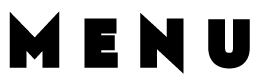 BREAKFAST8 - 12 MONDAY to FRIDAYScones2.65served with a selection of sweet preservesBircher Museli4.90Organic Oats soaked in cold pressed apple juice with seeds, nuts and fresh fruit4.00Porridge- Pomegranate, Cardamom and Pumpkin Seeds- Banana, Honey and Poppyseed- Newgrange Camelina Oil, Toasted nuts and Honey- Chocolate, Hazelnut and Orange Zest4.50with Almond / Coconut MilkGranola5.20with poached fruit and cardamom and vanilla yoghurt5.90Baked Eggs1.50add bacon1.50add sausage1.50add avocado3.00add smoked mackerel6.90Beans on Toastwith or without Ed Hicks Merguez sausage1.50put an egg on it1.50add bacon1.50add Smoked Gubeen Cheese1.50add black pudding8.90Sausage ScrambleScrambled Eggs with Ed Hicks Merguez Sausages, Avocado, Creme Fraiche and Coriander1.50add Bacon1.50add Chorizo1.50add Black Pudding8.90Veggie ScrambleScrambled Eggs with Roast Tomatoes, Shallots, Red Peppers, Avocado, Creme Fraiche and Coriander1.50add BaconBRUNCH9 - 5 SAT & SUN4.90Bircher MuseliOrganic oats soaked in cold pressed apple juice with seeds, nuts and fresh fruitGranola5.20with poached fruit and cardamom and vanilla yoghurt7.90Spiced Carrot and Walnut Pancakesmade with spelt flour and almond milk with citrus curd and banana or poached fruit1.50add Bacon1.50add both toppings9.90Veggie Egg BowlSpiced bulgar wheat, pickled mushrooms, roasted veg, tatziki, toasted nuts and two poached eggs and a green goddess dressing.1.50add Bacon1.50add Avocado1.50add Chorizo8.90Veggie ScrambleScrambled Eggs with Roast Tomatoes, Shallots, Red Peppers, Avocado, Creme Fraiche and Coriander1.50add BaconSpiced Irish Sausage Scramble8.90served with chopped avocado, creme fraiche and fresh coriander on sourdough toast1.50add bacon8.90Bacon, Avocado and Pomegranate on Toastserved with a lemon poppyseed dressing1.50add a poached egg9.90Brunch Breakfast SaladRoast Tomatoes, Shallots, Red Peppers, Merguez Sausage, Black & Smoked White Pudding, Garlic and Herb Sourdough Croutons and a Poached Egg1.50add Bacon1.50add Avacado3.90Fresh Juicescold pressed juices made each morningBrunch Cocktailscardamom bucks-fizzManor Street Marya glass of cremantfreshly squeezed orange juiceLUNCH12 - 5 MONDAY to FRIDAY5.00SoupServed with SLICE Brown Wholemeal Bread7.50Toast of the DayChanges daily8.50SaladSalad of the day using McNally organic leaves8.50Irish Artisan Meat and Fish Plate8.50SLICE Lunch Specialwonderful - just ask6.50Grilled VegetablesGrilled vegetables with slow roast tomatoes, Ryefield goats cheese with Green Goddess dressing on Sourdough Bread6.50Smoked FishSmoked fish with cucumber and dill pickle and organic leaves on sourdough bread6.50Honey Baked Hamwith wholegrain mustard salad cream and fennel and apple slaw6.50Pickled Mushroom SandwichPickled Mushrooms with melted Organic brie, toasted nuts and apple syrupCAKE2.75Granola BunMade with SLICE Granola3.50Virtuous Seed and Nut Slice3.50Chocolate Orange SliceBiscuit base with Orange Caramel and Chocolate topping3.50date and oat slice3.00DoughnutsDoughnut Special every Thursday.4.20Coconut CakeSticky Coconut with Housemade Mixed Berry Jam4.20Chocolate cakeWheatfree Chocolate and Almond4.20Courgette CakeWheatfree with Housemade Citrus Curd and Cream Cheese IcingDRINKScold3.90a choice of two cold press juices squeezed fresh on site every day2.90homemade lemonade2.90arnold palmer2.80sparkling water2.80organic cola3.50stoneybatter kombutchahot2.90hot honey lemon and ginger3.50hot juice of orange and cardamom3.20valrona hot chocolate coffees by 3FEteas2.20barry's gold blend teaget up & goji berry2.70cranberry, gojiBerry sea buckthorn, fruity blendafter dinner mint choc2.70peppermint leaves, dark choc, hazelnut brittle great digestivegarden of heavenly peace2.90Special blend of vanilla, cardamom, rose petals & candied tropical fruitseverlasting life2.70green & white tea blend with black & red currants & jasmine blossomslapsang souchong2.70an unusual earthy, smokey black tea woes leaves are traditionally smoke-dried over pinewood fires, to give it its distinctive smoky flavourALCOHOL7.00cardamom bucks-fizz7.00Stoneybatter Lemon Drop7.00Manor Street Mary made with SLICE Tomato Juice8.00Cocktail Specialwineour concise wine list features a selection of old world wines and change on a regular basis.